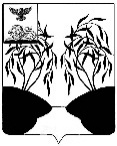                        Р А С П О Р Я Ж Е Н И Епредседателя Муниципального совета Ракитянского района Белгородской областиот 28 марта 2022 года                                                                                  № 12О   назначении   публичных   слушаний по     проекту    решения «Об исполнении районного бюджета муниципальногорайона «Ракитянский район» за 2021 годВ соответствии с Федеральным законом № 131- ФЗ от 06 октября 2003 года «Об общих принципах организации местного самоуправления в Российской Федерации» и решением Муниципального совета Ракитянского района от 31 мая 2017 года № 6 «Об утверждении положения о порядке проведения публичных слушаний в Ракитянском районе»:1. Назначить публичные слушания по проекту решения «Об исполнении районного бюджета муниципального района «Ракитянский район» за 2021 год».  2. Провести публичные слушания 11 апреля 2022 года в 10 часов 00 минут в здании администрации муниципального района «Ракитянский район» по адресу: п. Ракитное, пл. Советская, д.2.   3. Назначить председательствующим на публичных слушаниях главу администрации Ракитянского района Климова Анатолия Викторовича.4. Сформировать рабочую группу по организации проведения публичных слушаний в составе:-  Шатило Ольга Александровна – заместитель главы администрации района по финансам и экономике – начальник управления финансов и бюджетной политики;         - Шиянова Елена Николаевна – заместитель начальника управления финансов и бюджетной политики;- Синегубова Светлана Николаевна – начальник отдела доходов управления финансов и бюджетной политики.5. Поручить членам рабочей группы предпринять предусмотренные законом меры по созданию необходимых условий для проведения публичных слушаний по проекту решения «Об исполнении районного бюджета муниципального района «Ракитянский район» за 2021 год».  6. Опубликовать настоящее распоряжение и проект решения Муниципального совета «Об исполнении районного бюджета муниципального района «Ракитянский район» за 2021 год» в сетевом издании «Наша жизнь 31» (zhizn31.ru) и разместить на официальном сайте органов местного самоуправления Ракитянского района.7. Контроль за исполнением настоящего распоряжения возложить на постоянную комиссию Муниципального совета    по экономическому развитию, бюджету, налоговой политике   и муниципальной собственности (А.И.Белоконев).ПредседательМуниципального совета                                                                  Н. М. Зубатова